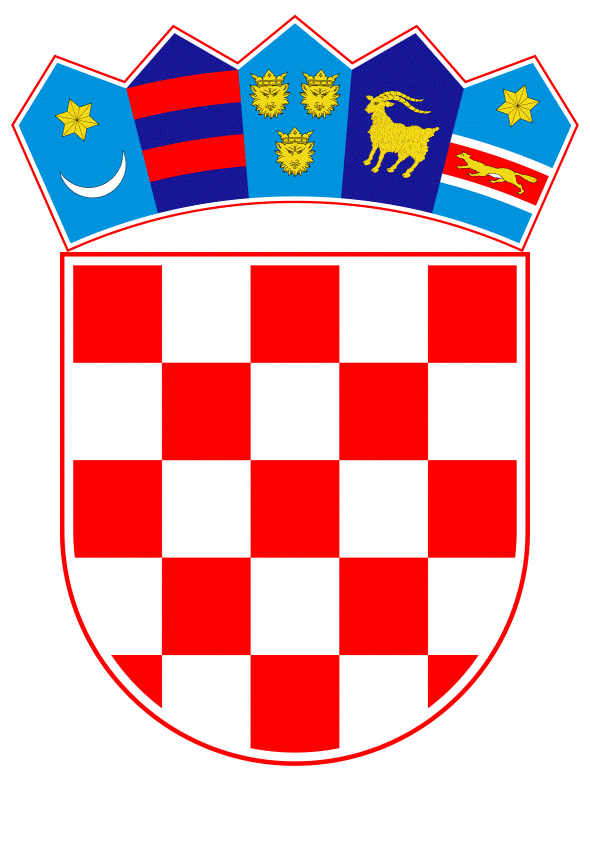 VLADA REPUBLIKE HRVATSKEZagreb, 4. siječnja 2024. ______________________________________________________________________________________________________________________________________________________________________________________________________________________________PRIJEDLOGVLADA REPUBLIKE HRVATSKENa temelju članka 31. stavka 2. Zakona o Vladi Republike Hrvatske („Narodne novine“ broj 150/11, 119/14, 93/16, 116/18 i 80/22), a u vezi s člankom 12. stavkom 2. Zakona o osnivanju Agencije za  istraživanje nesreća u zračnom, pomorskom i željezničkom prometu („Narodne novine“ broj 54/13, 96/18) Vlada Republike Hrvatske je na sjednici održanoj _____________ 2023. godine donijelaODLUKUO DAVANJU PRETHODNE SUGLASNOSTI NA IZMJENE I DOPUNU STATUTA AGENCIJE ZA ISTRAŽIVANJE NESREĆA U ZRAČNOM, POMORSKOM I ŽELJEZNIČKOM PROMETUI.Daje se prethodna suglasnost na Izmjene i dopunu Statuta Agencije za istraživanje nesreća u zračnom, pomorskom i željezničkom prometu, u tekstu koji je Agencija za istraživanje nesreća u zračnom, pomorskom i željezničkom prometu dostavila Vladi Republike Hrvatske aktom KLASA: 011-02/13-01/1, URBROJ: 699-02/1-89 od 24. studenoga 2023. II.Ova Odluka stupa na snagu danom donošenja.KLASA:URBROJ:Zagreb, ___. _________2023.  Predsjednik mr.sc. Andrej PlenkovićOBRAZLOŽENJEČlankom 12. stavkom 2. Zakona o osnivanju Agencije za istraživanje nesreća u zračnom, pomorskom i željezničkom prometu („Narodne novine“, broj 54/13, 96/18), Statut Agencije, uz prethodnu suglasnost Vlade, donosi Upravno vijeće Agencije.Prema odredbi članka 50. stavka 2. Statuta Agencije, Izmjene i dopuna Statuta donose se na način i po postupku propisanom za njegovo donošenje.Slijedom navedenog, predlaže se Vladi Republike Hrvatske donošenje predmetne Odluke o davanju prethodne suglasnosti na Izmjene i dopunu Statuta Agencije za istraživanje nesreća u zračnom, pomorskom i željezničkom prometu.Predlagatelj:AGENCIJA ZA ISTRAŽIVANJE NESREĆA U ZRAČNOM, POMORSKOM I ŽELJEZNIČKOM PROMETUPredmet:Prijedlog odluke o davanju prethodne suglasnosti na izmjene i dopunu Statuta Agencije za istraživanje nesreća u zračnom, pomorskom i željezničkom prometu